Publicado en España el 18/07/2017 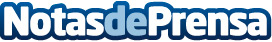 Las empresas de más de 50 empleados deberán contar con comedorSegún una reciente sentencia del Tribunal Supremo de Justicia, se obliga a las empresas de más de 50 empleados a ofrecer un servicio de comedor. Datos de contacto:Jiménez MobiliarioNota de prensa publicada en: https://www.notasdeprensa.es/las-empresas-de-mas-de-50-empleados-deberan_1 Categorias: Recursos humanos http://www.notasdeprensa.es